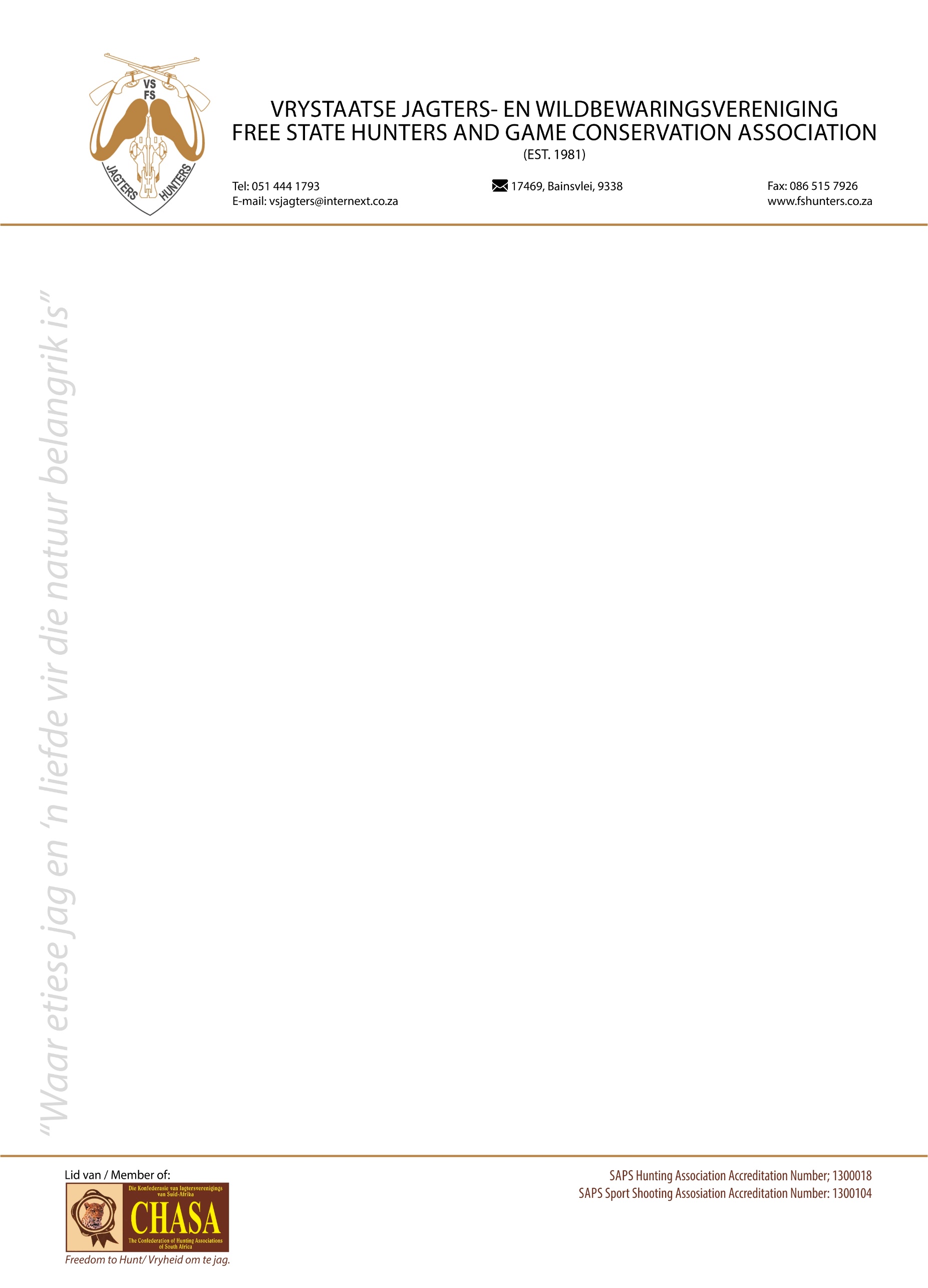 BEëDIGDE VERKLARINGEk, die ondergetekende, (VOLLE NAAM EN VAN)………………………………………………………………………………………………………………………………………….IDENTITEITSNOMMER: …………………………………………………………………………………………………….. verklaar onder eed as volg:1.Ek is ‘n volwasse man/vrou, woonagtig te ………………………………………………………………………………….I en die feite hierin vervat val binne my persoonlike kennis en wete en is waar.2.My kontakbesonderhede is as volg:Selfoon nommer: ………………………………………………………………………………………………………..Epos adres: ………………………………………………………………………………………………………………………….3.Ek is ‘n lid van Vrystaat Jagters- en Wildbewaringsvereniging se ……………………………………………tak met  Lidnr: …………………………. Ek is  ook  ‘n  Toegewyde Jagter met nommer: ………………………….4.Ek bevestig hiermee dat ek, weens ander verpligtinge,  gedurende afgelope die jaar nie aan die nodige jag of jagverwante takaktiwiteite van my vereniging kon deelneem nie, maar bevestig hiermee plegtig dat ek gedurende die afgelope jaar , aan die volgende jag of jagverwante aktiwiteite deelgeneem het, ten einde my status as Toegewyde Jagters in stand te hou:a) 	Datum:	……………../………………./……………………..	Aktiwiteit:…………………………………………………………………………………………………………………..	……………………………………………………………………………………………………………………………………	……………………………………………………………………………………………………………………………………b)	Datum:	……………../………………./……………………..	Aktiwiteit:………………………………………………………………………………………………………………..	…………………………………………………………………………………………………………………………………	…………………………………………………………………………………………………………………………………c)	Datum:	……………../………………./……………………..	Aktiwiteit:……..………………………………………………………………………………………………………….	…………………………………………………………………………………………………………………………………	…………………………………………………………………………………………………………………………………GETEKEN TE ………………………………………………OP HIERDIE …….DAG VAN …………………………. 20…..………………………………………………….							(HANDTEKENING VERKLAARDER)Ek sertifiseer dat die Verklaarder hierdie Verklaring voor my beëdig en geteken het te ……………………………………………. op hierdie ……….. dag van  ………………………….20…, nadat hy/sy erken het dat hy/sy vertroud is met die inhoud daarvan die aard en die strekking daarvan begryp en verstaan, en dat hy/sy geen beswaar het teen die aflê van die voorgeskrewe eed nie welke eed hy/sy as bindend op sy/haar gewete beskou.	___________________________	                                                     KOMMISSARIS VAN 